Saturday 4th Sep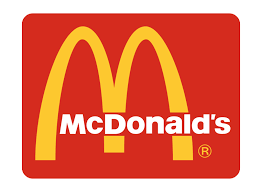 Mcdonalds & Park£6.00Saturday 11th Sep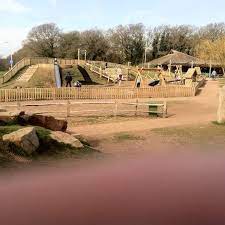 Countryside CentreSaturday 18th Sep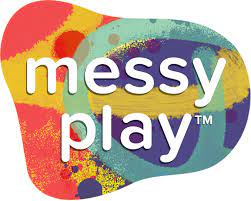 £1.00Saturday 25th Sep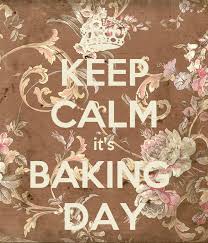 Baking Day£3.00